La planification autonome d’un trajet.Compétences travaillées :S’approprier seul ou à plusieurs par la pratique, les méthodes et outils pour apprendrePréparer-planifier-se représenter une action avant de la réaliserObjectifs :Apprendre à utiliser les outils numériquesSe représenter un trajet et le codifierNiveau de classe : 4ème/3èmeDéroulement :Identification des outils pouvant être utilisés dans le cadre de ma recherche.Le planMappy …Mise en évidence du rôle de chaque outil.Lecture d’un planLocalisation du point de départ, du point d’arrivée, prise d’indices par rapport à des villes, des lieux connus.Identification du trajet le plus court A/R (carte agrandie ou non, site internet du type Mappy, Transilien), Elaboration du trajetTracé du trajet le plus court.Elaboration d’une feuille de route ou d’un dépliant A/R avec photos numérotées (document n°1)Phrases courtes accompagnées des différents pictogrammes Pictogrammes et indices visuels ou photos des lieux clés pouvant aider à la prise de repères (la boulangerie, la pharmacie…)Expérimentation du trajet choisi et mise en œuvre des outils Dans le cadre d’une sortie ou d’une mission, les élèves expérimentent une feuille de route.Réflexion autour de la pertinence des outils.Analyse en groupe des éléments facilitateurs.Echange autour des difficultés rencontrées.Comment savoir si je suis à l’heure ?Que faire si je me perds ?Elaboration d’une fiche avec tous les possibles (si je me perds…, si j’arrive en retard….)Ce que je prends à l’occasion d’une sortieRéflexion autour des outils et ou informations utiles :L’adresse à laquelle je dois me rendreUn numéro de téléphoneLe numéro de téléphone de mes parents…Elaboration d’un mémo (pour mon déplacement, je prends…)Etudier des trajets en lien avec le stage en entreprise, le mini stage, le trajet domicile/lycée.Prévoir l’achat de ticket en début d’année pour permettre la mise en situation.Pour aller à …Pour aller à …Pour aller à …Pour aller à …Pour aller à …Pour aller à …Pour aller à …Pour aller à …Pour aller à …Pour aller à …12345689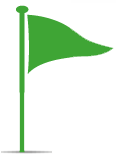 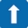 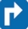 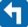 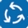 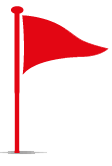 Nom de la rueNom de la rueNom de la rueNom de la rueNom de la rueNom de la rueNom de la rueNom de la rue-------------------------------------------------------------------------------------------------------------------------------------------------------------------------------------------------------------------Repères d’heures-------------------------------------------------------------------------------------------------------------------------------------------------------------------------------------------------------------------Repères d’heures-------------------------------------------------------------------------------------------------------------------------------------------------------------------------------------------------------------------Repères d’heures-------------------------------------------------------------------------------------------------------------------------------------------------------------------------------------------------------------------Repères d’heures-------------------------------------------------------------------------------------------------------------------------------------------------------------------------------------------------------------------Repères d’heures-------------------------------------------------------------------------------------------------------------------------------------------------------------------------------------------------------------------Repères d’heures-------------------------------------------------------------------------------------------------------------------------------------------------------------------------------------------------------------------Repères d’heures-------------------------------------------------------------------------------------------------------------------------------------------------------------------------------------------------------------------Repères d’heures-------------------------------------------------------------------------------------------------------------------------------------------------------------------------------------------------------------------Repères d’heures-------------------------------------------------------------------------------------------------------------------------------------------------------------------------------------------------------------------Repères d’heuresPour mon déplacement je prends…Pour mon déplacement je prends…Mon ticket de transport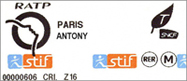 De l’argent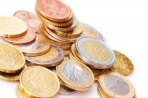 Ma carte d’identité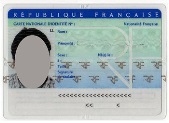 Mon téléphone portable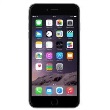 L’adresse de mon rendez-vous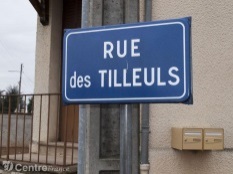 L’heure à laquelle j’ai rendez-vous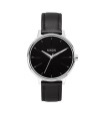 Le nom de la personne que je dois rencontrer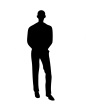 Si je me perds…Si je me perds…je demande mon chemin à :Un commerçantUn policier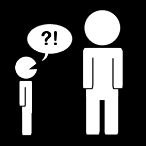 Je demande à ce que l’on me dessine le chemin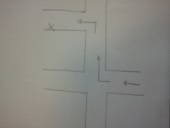 Je préviens que j’arriverai en retard